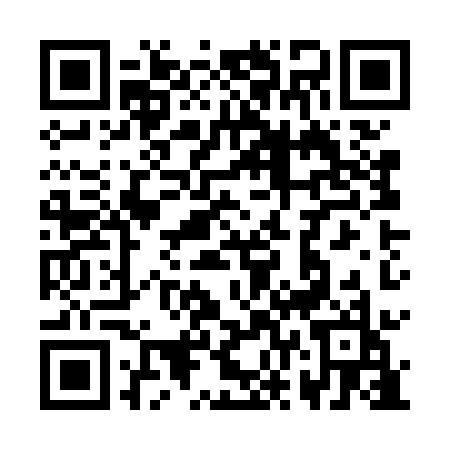 Ramadan times for Budy Brankowskie, PolandMon 11 Mar 2024 - Wed 10 Apr 2024High Latitude Method: Angle Based RulePrayer Calculation Method: Muslim World LeagueAsar Calculation Method: HanafiPrayer times provided by https://www.salahtimes.comDateDayFajrSuhurSunriseDhuhrAsrIftarMaghribIsha11Mon4:064:065:5811:463:385:345:347:2012Tue4:044:045:5611:463:405:365:367:2213Wed4:014:015:5411:453:415:385:387:2314Thu3:593:595:5211:453:435:395:397:2515Fri3:563:565:4911:453:445:415:417:2716Sat3:543:545:4711:443:465:435:437:2917Sun3:513:515:4511:443:475:455:457:3118Mon3:493:495:4211:443:485:465:467:3319Tue3:463:465:4011:443:505:485:487:3520Wed3:443:445:3811:433:515:505:507:3721Thu3:413:415:3511:433:525:515:517:3922Fri3:383:385:3311:433:545:535:537:4123Sat3:363:365:3111:423:555:555:557:4324Sun3:333:335:2911:423:565:565:567:4525Mon3:303:305:2611:423:585:585:587:4726Tue3:283:285:2411:413:596:006:007:4927Wed3:253:255:2211:414:006:026:027:5128Thu3:223:225:1911:414:026:036:037:5329Fri3:193:195:1711:414:036:056:057:5530Sat3:173:175:1511:404:046:076:077:5831Sun4:144:146:1312:405:057:087:089:001Mon4:114:116:1012:405:077:107:109:022Tue4:084:086:0812:395:087:127:129:043Wed4:054:056:0612:395:097:137:139:064Thu4:024:026:0312:395:107:157:159:095Fri4:004:006:0112:385:117:177:179:116Sat3:573:575:5912:385:137:187:189:137Sun3:543:545:5712:385:147:207:209:158Mon3:513:515:5412:385:157:227:229:189Tue3:483:485:5212:375:167:237:239:2010Wed3:453:455:5012:375:177:257:259:23